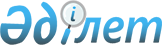 Об определении оптимальных сроков сева по видам субсидируемых приоритетных сельскохозяйственных культур на 2014 год
					
			Утративший силу
			
			
		
					Постановление акимата Байдибекского района Южно-Казахстанской области от 25 февраля 2014 года № 81. Зарегистрировано Департаментом юстиции Южно-Казахстанской области 26 марта 2014 года № 2583. Утратило силу в связи с истечением срока применения - (письмо акимата Байдибекского района Южно-Казахстанской области от 7 августа 2014 года № 867)      Сноска. Утратило силу в связи с истечением срока применения - (письмо акимата Байдибекского района Южно-Казахстанской области от 07.08.2014 № 867).      Примечание РЦПИ.

      В тексте документа сохранена пунктуация и орфография оригинала.

      В соответсвии с пунктом 2 статьи 31 Закона Республики Казахстан от 23 января 2001 года «О местном государственном управлении и самоуправлении в Республике Казахстан» и постановлением Правительства Республики Казахстан от 4 марта 2011 года № 221 «Об утверждении Правил субсидирования из местных бюджетов на повышение урожайности и качества продукции растениеводства» акимат района ПОСТАНОВЛЯЕТ:



      1. Определить оптимальные сроки сева по видам субсидируемых приоритетных сельскохозяйственных культур по Байдибекскому району на 2014 год согласно приложению.



      2. Контроль за исполнением настоящего постановления оставить себе.



      3. Настоящее постановление вводится в действие по истечении десяти календарных дней после дня его первого офицального опубликования и распространяется на правоотношения возникшие с 15 октября 2013 года.

      

      Временно исполняющий

      обязанности акима района                   Т.Дарменбаев

      Приложение к

      постановлению акимата

      Байдибекского района

      от «25» февраля 2014 года № 81 Оптимальные сроки посева по видам субсидируемых приоритетных сельскохозяйственных культур на 2014 годы по Байдибекскому району
					© 2012. РГП на ПХВ «Институт законодательства и правовой информации Республики Казахстан» Министерства юстиции Республики Казахстан
				№Виды культурОптимальные сроки севаОптимальные сроки севаПримечание№Виды культурначалоконецПримечание1Озимая пшеница15.10.2013 г.15.11.2013 г.Пашневые и орошаемые земли2Яровая пшеница10.03.2014 г.01.04.2014 г.Орошаемые земли3Сафлор06.03.2014 г.05.04.2014 г.Пашневые земи4Люцерна15.03.2014 г.10.04.2014 г.Пашневые земли5Кукуруза25.04.2014 г.10.05.2014 г.Орошаемые земли